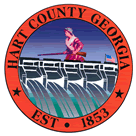 Hart  of CommissionersApril 12, 2016After Regular BOC 5:30 p.m. Meeting         Called MeetingSPLOST 5 DiscussionSheriff Cleveland – Request Body CamerasOther Business As Time Allows  Hart  of CommissionersApril 12, 2016After Regular BOC 5:30 MeetingCalled MeetingThe Hart County Board of Commissioners met April 12, 2016 for a called meeting following the regular 5:30 p.m. meeting. Chairman Ricky Carter presided with Commissioners R C Oglesby, Frankie Teasley, Jimmy Carey and Joey Dorsey in attendance. Approve AgendaCommissioner Oglesby moved to amend the agenda to include Sheriff Mike Cleveland’s request for body cameras. Commissioner Teasley provided a second to the motion. The motion carried 5-0. Sheriff Cleveland/Body cameras Commissioner Dorsey moved to fund $3,500 from general fund contingency; balance of $6,000 will be paid from the Sheriff’s drug fund account. Commissioner Carey provided a second to the motion. The motion carried 5-0. SPLOST 5 Discussion  Jon Caime reminded the BOC that Attorney Gordon will need deliverables to meet the deadline for the SPLOST referendum to be placed on the November ballot. Commissioner Dorsey moved to continue to pay as you go with revenues derived from SPLOST. Commissioner Oglesby provided a second to the motion. The motion carried 5-0. Attorney Gordon explained the sub categories for SPLOST projects (roads, economic development, fire, water, recreation); or SPLOST can be used for a sole purpose for capital improvements (jail or courthouse). Mike Buckell commented on the amount of funds derived from SPLOST for the Board of Education. Adjournment Commissioner Oglesby moved to adjourn the meeting. Commissioner Teasley provided a second to the motion. The motion carried 5-0. ----------------------------------------------------------------		-----------------------------------------------------------Ricky Carter, Chairman					Lawana Kahn, 